О досрочных пенсиях  многодетным матерямС 2019 года   сохраняется право на  назначение пенсии ранее общеустановленного срока для женщин, родивших пять и более детей и воспитавших их до достижения ими возраста 8 лет. Для них не предусматривается увеличение пенсионного возраста, и они смогут  выйти на пенсию  на 10 лет раньше общеустановленного пенсионного возраста, то есть в 50 лет.Страховая пенсия по старости будет назначаться досрочно также  женщинам, родившим трех и четырёх детей и воспитавших  их до достижения  ими  возраста  8 лет, достигшим возраста 57 и 56 лет соответственно. При этом  женщинам необходимо иметь страховой стаж не менее 15 лет и определенное   количество баллов. В  2019 году - 16, 2 балла, с 2025 года - 30.При определении права на досрочное назначение пенсии многодетной матери учитываются усыновленные и умершие дети, главное, чтобы факт усыновления детей имел место до достижения детьми восьмилетнего возраста.Также в законе указано, что при установлении права на  досрочной выход на пенсию многодетным мамам не будет учитываться дети, в отношении которых женщина была лишена  родительских прав или было отменено усыновление.Государственное учреждение – Управление ПФРв г. Вышнем Волочке и Вышневолоцком районе Тверской области (межрайонное)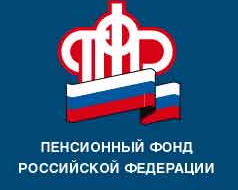 Пенсионный фонд Российской Федерациии н ф о р м и р у е т 